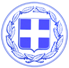                                      Κως, 19 Ιουλίου 2016ΑΝΑΚΟΙΝΩΣΗ         Θέμα: «Διακοπή κυκλοφορίας λόγω εργασιών πρασίνου»      Η Δ/νση Περιβάλλοντος και Καθαριότητας Δήμου Κω, ανακοινώνει ότι θα προβεί σε εργασίες πρασίνου στην οδό Ολυμπίας, από την οδό Εθελοντών Παλαιών Πολεμιστών προς Πυροσβεστική Υπηρεσία, την Τρίτη 19/7/16 και Τετάρτη 20/7/16 κατά τις ώρες 08:00 π.μ. έως 12:30 μ.μ.              Παρακαλούμε όπως σταματήσετε την κυκλοφορία των οχημάτων, για λόγους ασφαλείας, για τo ανωτέρω χρονικό διάστημα. Επίσης παρακαλούμε για την προσοχή των διερχόμενων πολιτών.  		  Γραφείο Τύπου Δήμου Κω